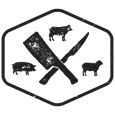 Bedømmelse af den afsluttende prøve Elevens oplysningerElevens oplysningerElevens navn: «fornavn» «efternavn»Elevens cpr-nummer:«cpr_nr»Praktikstedets oplysningerPraktikstedets oplysningerPraktikstedets 
navn og adresse:«virksomhedsnavn»
«virksomhedsadresse1»«virksomhedsadresse2»«virksomhedsadresse3»Skolens oplysningerSkolens oplysningerSkolens navn: «Skolenavn»Prøvedato/er:Uddannelse og specialeUddannelse og specialeUddannelse: IndustrislagterSpeciale:Industrislagter med speciale i forædlingDisciplinKarakter1. Faglig teori (mundtlig)2. Faglig teori (skriftlig)3. Farsfremstilling og overhøring om hjælpestoffer4. Sprøjtning af farsvare og overhøring om tarme5. ½ gris til salt-/røgvare6. Lodtrækning: Forende/midterstykke/skinkeKarakter i alt